د. عمَّــار ياسين منصور
هَذيَانُ اللَّيلِ وَالنَّهارِ
ليسَ بالسَّهرِ تحلو الحياةُ، وليسَ بكثيرِ النَّومِ حتَّى يَصحَّ كلاميَ
خلقَ اللهُ جلَّ وَعلا اللَّيلَ، ثمَّ مَحا سوادَ اللَّيلِ فكانَ أنْ طلعَ علينا النَّهارُ وَضَّاحاً سَنيَّاً. يطولُ اللَّيلُ على النَّهارِ أحياناً، ويَطغى النَّهارُ بدورِهِ في فصولٍ دوريَّة. ولا يتطابقانِ في عامِهما إلَّا في اثنتينِ؛ واحدةٌ في فصلِ الخريفِ وأمَّا الثَّانيةُ فخضراءُ ربيعيَّة. وفي حركيَّةٍ لا تعرفُ الكسلَ، يتداولانِ 
على إنسانٍ في الخلقِ ذي طباعٍ وحشيَّة.والخالقُ جلَّ وعلا كانَ قدْ خصَّ النَّهارَ للإنسانِ معاشاً، ولأجلِ معاشِهِ أمدَّهُ بمهاراتٍ قدراتٍ نهاريَّة. وألزمَهُ اللَّيلَ سكناً، وقالَ لهُ هوَ لكَ آيةٌ فاتَّخذهُ لنومِكَ وصلاحِ أحوالِك هديَّة. فأنتَ إنْ رمتَ الهناءَةَ في حياةٍ، فاغتنمْ نهارَكَ واتركْ ليلَكَ للرَّاحةِ والأحلامِ الورديَّة. فاللَّيلُ لا يكونُ إلَّا لشاردٍ أمْ لمُتربِّصٍ جائعٍ مِنْ مخلوقاتِ اللهِ الوحشيَّة.وها هوَ الإنسانُ كعهدِكَ بهِ ربِّي، تركَ خيرَكَ وصلاحَهُ وخاضَ في حياةٍ مُجونيَّة. فلا أضحى النَّهارُ لسعيهِ ملعباً، ولا اللَّيلُ أمسى لسباتِهِ ونومِهِ هنيَّاً. مزَّقَ سوادَ ليلِكَ بأضواءِ كواشفِهِ، ولمْ يتركْ منهُ زاويةً أمْ ركناً مخفيَّاً. وبعدَ أنْ كانَ سكونُ اللَّيلِ للخلائقِ نَعمةً، هتكَ النَّعمةَ بقرعِ طبولٍ وبضجيجٍ مِنْ آلاتٍ صنعيَّة. فأصابَ ليلَكَ مسحةٌ مِنْ جنونٍ، فهذى مِنْ وجعِهِ واشتكى إليكَ ربِّي مِنْ فعالِ هذا الإنسانِ والموسومُ عَصِيَّاً.وإنِّي كُلَّما دعوتُ خلقَكَ ليُمسكُوا بآيتيِّ اللَّيلِ والنَّهارِ، طلعُوا عليَّ بمنقولٍ عنْ أمِّ كلثومَ الشَّجيَّة. فأمَّا قولُها ما أطالَ النَّومُ عُمُراً، فأمسكُوا بهِ ذريعةً عندَ كلِّ مُحاجَّةٍ وقضيَّة. وأمَّا ولا قصَّرَ في الأعمارِ طولُ السَّهرِ، فأضحَى لسهرِهمْ باعثاً ومُلهِماً بقصائدَ عشقٍ ومطوَّلاتٍ بلاغيَّة.وهمْ لمَّا يعلمُوا مِنْ صحيحِ القولِ سوى نصفِه، وغابَ عنهُمْ تتمَّةُ القولِ الفصيحِ والأحجيَّة. فالعُمُرُ بأمرِ علَّامِ الغُيوبِ، لا يقدرُ عليهِ خلقٌ مِنْ عبادهِ مهما علا شأناً أمْ بلغَ مِنْ فضلٍ وأفضليَّة. وأمَّا المَعاشُ ففعلُ إنسانٍ وإرادةُ إنسانٍ، النَّومُ يُزكيهِ وللسَّهرِ دلالةٌ عليهِ لا يفوقُهُ السَّمُّ الذُّعافُ فعلاً
أمْ قدراً في الأهميَّة.وإنِّي ربِّي لمْ أبخلْهُمْ يوماً علماً أمْ خبراً، وكثيراً ما حدَّثتُهمْ بالكثيرِ ممَّا لديَّ. حدَّثتُهمْ عنِ الجسدِ يفنى، يركمُ السُّمومَ وينفذُ مِنْ طاقةٍ هيَ ليوميَّاتِهِ أساسيَّة. حدَّثتُهمْ عنِ الدَّاءِ يفتكُ، فلا يلقى دفاعاً
مِنْ جسدٍ أرهقهُ التَّعبُ مِنْ طولِ السَّمرِ وليالي السَّهريَّة. حدَّثتُهمْ عنِ العقلِ يشقى، قدْ حُرمَ الرَّاحةَ ومُنعَ عنهُ فعلُ التَّذخيرِ والصِّيانةِ الذَّاتيَّة. فغدا المسكينُ شحيحَ مخزونِ الطَّاقةِ، فلا يقدرُ على صحيحِ فكرٍ أمْ على مُحكمِ أفعالٍ ذِهنيَّة. وتهاوتِ النَّفسُ تحتَ مدقِّ يقظةٍ مُستدامةٍ، فسُمعَ رجعُ أنينِها أهلاساتٍ قهريَّة.وسها العاملُ على لحنِ آلتِهِ، فأقحمَ يدَهُ في فمِها فمزَّقتْها أسنانُها الحديديَّة. وغفا الطَّالبُ على مقعدِهِ الخشبيِّ، والمُدرِّسُ في غفلةٍ عنهُ يُصارعُ نُعاسَهُ والصُّداعَ مِنْ صخبِ ما مضى مِنْ أمسيَّة. والأمُّ يعزُّ عليها الصَّحوُ، فالفجرُ باغتَها وهيَ لمْ تنتهِ بعدُ مِنْ ثرثرتِها اللَّيليَّة. تنظرُ إلى ركامِ الملابسِ المُتَّسخةِ، وتُشفقُ على نفسِها مِنْ كثرةِ الأعمالِ البيتيَّة. وهيَ التي كانتْ مِنْ قبلُ تقهرُ التَّعبَ،
ولا تهتمُّ بكثرةِ مهامٍّ أمْ جليلِ واجباتٍ قُدسيَّة. والجميعُ في حيرةٍ مِنْ وهنِهِمْ، يدهشُهُمُ الشُّعورُ بالضَّعفِ وقلَّةُ الحيلِ اليوميَّة. فاكتأبَ الجمعُ مِنْ مصيرِ حالِهم، ولمَّا يُدركُوا ما لحقَ بهمْ مِنْ سوءِ فعالِهمْ وطولِ يقظةٍ ولهوٍ وسهريَّة.وإنْ أدري أكفاكمْ ما قطعَ مِنْ قولٍ، أمْ أزيدكُمْ في القصيدِ بيتاً شعريَّاً. بلِ اثنانِ، بيتٌ لحوَّاءَ والثَّاني أُلقيهِ على مسامعِ الجنسينِ آدمَ العنيدِ وحوَّاءَ الضَّحيَّة. ومِنَ الثَّاني أبدأُ، فالخطرُ أضحى داهماً يتهدَّدُ صحَّةَ البدنِ وسلامةَ الإنسانِ النَّفسيَّة. فالأوزانُ ما فتئتْ تربو، فيرزحُ الجسمُ تحتَ مركومٍ
مِنْ طبقاتٍ دهنيَّة. فتفزعُ النَّفسُ مِنْ مُريعِ منظرٍ، وتئنُّ الأعضاءُ مِنْ ثقيلٍ ذي ملامحَ هزليَّة. وتلهثُ الأنفاسُ مِنْ سريعِ عدوِها، ويقصرُ القلبُ عنْ نداءِ العقلِ والأعضاءِ الحواشي. وسريعاً ما يُعرِّشُ اليأسُ، فيُلقي أوزاراً على الجسدِ أحمالاً إضافيَّة.وفي حلقةٍ مِنْ نارٍ وبؤسٍ يدورُ ولا يخرجُ سقيمٌ أسلمَ نفسَهُ للسَّهرِ وتواليَه. فعمدَ إلى القواطعِ والأنيابِ يُرهقُها، وفي اللَّيلِ تشتهي النَّفسُ الأطايبَ مِنْ مَأكلٍ ومَشربٍ وحلويَّاتٍ شرقيَّة. وعلى النَّدهةِ يربضُ الدَّاءُ، فلا يتأخَّرُ عنْ لقاءٍ داءٌ لطالما كانتْ صفتُهُ في القتلِ الخفيَّ. فيُعمِلُ بهذا المُسهَّدِ فنونَهُ تنكيلاً وإذلالاً، فلا يجدُ لغطرستِهِ حدوداً ولا يجدُ لسطوتِهِ ورعونتهِ نَهيَّاً. وتكونُ النِّهايةُ ولا أقسى،
فلا أتمادى في الوصفِ لُطفاً بكمْ وَتسهيلاً عليَّ.وأمَّا لحوَّاءَ فأبثُّها خوفي، فهيَ لقلبيَ الشَّغفُ ولعقلي كانتْ ومازالتْ لغزاً وأحجيَّة. أحدِّثُها عنْ عجوزٍ في العُمُرِ، ولكنْ في الرَّوحِ والعافيةِ هيَ فتاةٌ عشرينيَّة. شاغلني أمرُها لمَّا رأيتُ فيها شباباً يدومُ، ولا أقشعُهُ في بنتٍ لها والاسمُ صبيَّة. سألتُها عنِ المشيبِ يتعجَّلُ ابنتَها، وَيتأبَّى شبابُها على الزَّمانِ عصيَّاً. قالتْ كانَ ليلُنا ساكناً، وفي سكونِ اللَّيلِ تغفو العيونُ فلطالما كانَ نومُنا هنيَّاً.  نكدُّ نهارَنا، وعندَ اللّيلِ نهجعُ فيكونُ الأمسُ خلفَ ظهورِنا نَسياً مَنسيَّاً.وليسَ بعيداً عنْ ذلكَ كانتْ قدْ أوصتِ المرأةَ قديماً بعضُ المؤسَّساتِ النَّسويَّة. إذْ منعُوا عنها سهرَ اللَّيالي، وحذَّرُوا عليها في العملِ المُناوباتِ اللَّيليَّة. وجدُوا عملَها ليلاً يضرُّ بصحَّتِها، ويحدثُ جلبةً في نفسِها وفي غددٍ لها صمَّاويَّة. فتكثرُ أمراضُها، ويفتكُ التَّعبُ في جسدٍ غضٍّ فيُقعِدُها عنْ واجباتِها الفِطريَّة. ثمَّ كانتِ الحداثةُ، وبدأتِ المرأةُ تشتكي مِنَ الرَّجلِ ومفاهيمِهِ الذُّكوريَّة. وجاءَ مِنَ النِّساءِ حتَّى
مَنْ طالبَ بعملِ المرأةِ مساواةً لها مع الرَّجلِ في ورديَّاتٍ ليليَّة. فرحتِ المرأةُ بفوزِها زمناً، ثمَّ بدأتْ بعدَها تشتكي مِنَ الألمِ وتبعاتِ أفكارِها الثَّوريَّة. وليسَ آخرُها خبيثاً ألمَّ بثديِها، وكمْ هوَ عظيمٌ عضالٌ أنْ تخسرَ المرأةُ ثديَيها! فازورَّتِ المسكينةُ مِنْ ثقلِ ما حُمِّلتْ بهِ، فباتتْ تتمنّى ما كانَ بالأمسِ القريبِ أفكاراً رجعيَّة. لكنْ ولاتَ ساعةَ مندَمٍ، فالأمسُ قدْ مضى وليسَ لعودتِهِ سبيلٌ أمْ لرغبتِها أفعالٌ رجعيَّة. فتبيَّنُوا صحيحَ القولِ شُركاءَ الوجودِ! وتدبَّروا الأمرَ قبلَ أنْ تدَّاركُوا في البليَّة. فإنِّي ما وجدتُ داهمةً أوجعَ مِنَ السَّهرِ، ولا أخطرَ منهُ على سلامةِ النَّفسِ والعقلِ والعافية. وذرَوا الأوهامَ جانباً
ما استطعتُمْ، فليسَ بالسَّهرِ تحلو الحياةُ وليسَ بكثيرِ النَّومِ أيضاً حتَّى يَصحَّ كلاميَ. فقضمُ قليلٍ
مِنَ اللَّيلِ لا يضرُّ بصالحٍ، ما دامَ في الخيرِ والصَّلاحِ هوَ ساعياً. لكنَّ خوفي أنْ يلتهمَ النَّهارُ ليلَنا فنقعدُ بعدَهُ ملومينَ، لا نجدُ فينا صحيحَ جسمٍ أمْ سليماً واعياً.ولا يُزايدَنَّ عليَّ فصيحٌ في مُنازلةٍ، فاللَّيلُ أعرفُهُ مذْ كنتُ صغيراً لاغٍ وشابَّاً لاهٍ وكهلاً شقيَّاً. نجومُهُ أعرفُها والقمرُ في وجدي، وخلَّاني شياطينُهُ وكذلكَ همُ الزَّبانية. حفظتُ طقسَهُ، وكثيراً ما أضفتُ إليهِ مِنْ جهالةِ نفسٍ وحُمقِ ما لديَّ. فلطالَما تواعدْنا، فطافَ في نفسي وطفتُ في عَتمةِ فضاءاتِهِ المُترامية. ومعهُ صالحتُ الفجورَ، وهجرتُ تقوى النَّفسِ حتَّى ملَّتني صحَّتي والعافية. فقعدتُ بعدَها محسوراً يُقاصِصُ ليلَهُ، فمجَّني الأخيرُ لمَّا علمَ منِّي الهدايةَ فخافَ عتابيَ.والآنَ.. بتُّ استنشقُ نسيمَ الصَّباحِ كلَّ يومٍ، وأرقبُ الشَّمسَ تُشرقُ مِنْ خلفِ تلكَ التَّلَّةِ الغافية. وانتظمتْ أنفاسي، وَعادَ القلبُ يعزفُ ما انتظمَ وعلا مِنْ نغماتٍ صوفيَّة. وعادَ إليَّ هدوءُ البالِ بعدَ طولِ غيبةٍ، ومَنَّ عليَّ القديرُ ببعضِ ما فاتَني مِنْ جنى يديَّ. ولمَّا علمِ منِّي الصِّدقَ أكثرَ مِنْ نعيمي، وأجزلَ ليَ العطايا مَكرمةً منهُ تعالى وَتثبيتاً لإيمانيَ.......................................................................................................في سياقاتٍ أخرى، أنصحُ بقراءةِ المقالاتِ التَّالية:10/2/2021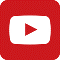 تصنيعُ إبهام اليد باستخدام الإصبع الثَّانيةِ للقدم 
Thumb Reconstruction Using Microvascular Second Toe to Thumb Transferأذيَّاتُ العصبونِ المُحرِّكِ العلويِّ، الفيزيولوجيا المرضيَّةُ للأعراضِ والعلاماتِ السَّريريَّةِ
Upper Motor Neuron Injuries, Pathophysiology of Symptomatologyفي الأذيَّاتِ الرَّضِّيَّةِ للنُّخاعِ الشَّوكيِّ، خبايا الكيسِ السُّحائيِّ.. كثيرُها طيِّعٌ وقليلُها عصيٌّ على الإصلاحِ الجراحيِّ Surgical Treatments of Traumatic Injuries of the Spineمقاربةُ العصبِ الوركيِّ جراحيَّاً في النَّاحيةِ الإليويَّة..  المدخلُ عبرَ أليافِ العضلةِ الإليويَّةِ العظمى مقابلَ المدخلِ التَّقليديِّ Trans- Gluteal Approach of Sciatic Nerve vs. The Traditional Approachesالنقل العصبيّ، بين مفهوم قاصر وجديد حاضر
The Neural Conduction.. Personal View vs. International Viewفي النقل العصبي، موجاتُ الضَّغطِ العاملة Action Pressure Wavesفي النقل العصبي، كموناتُ العمل Action Potentialsوظيفةُ كموناتِ العمل والتيَّاراتِ الكهربائيَّةِ العاملةفي النقل العصبي، التيَّاراتُ الكهربائية العاملة Action Electrical Currents الأطوارُ الثَّلاثةُ للنقل العصبيِّالمستقبلات الحسيّة، عبقريّة الخلق وجمال المخلوقالنقل في المشابك العصبيّة The Neural Conduction in the Synapsesعقدة رانفييه، ضابطة الإيقاع The Node of Ranvier, The Equalizerوظائفُ عقدةِ رانفيه The Functions of Node of Ranvierوظائفُ عقدةِ رانفيه، الوظيفةُ الأولى في ضبطِ معايير الموجةِ العاملةِوظائفُ عقدةِ رانفيه، الوظيفةُ الثَّانية في ضبطِ مسار الموجةِ العاملةِوظائفُ عقدةِ رانفيه، الوظيفةُ الثَّالثةُ في توليدِ كموناتِ العملفي فقه الأعصاب، الألم أولاً The Pain is Firstفي فقه الأعصاب، الشكل.. الضرورة The Philosophy of Formتخطيط الأعصاب الكهربائي، بين الحقيقي والموهومالصدمة النخاعيّة (مفهوم جديد) The Spinal Shock (Innovated Conception)أذيّات النخاع الشوكيّ، الأعراض والعلامات السريريّة، بحثٌ في آليات الحدوث The Spinal Injury, The Symptomatologyالرّمع Clonusاشتدادُ المنعكس الشوكي Hyperactive Hyperreflexiaاتِّساعُ باحةِ المنعكس الشوكي الاشتدادي Extended Reflex Sectorالاستجابة ثنائية الجانب للمنعكس الشوكي الاشتدادي Bilateral Responsesالاستجابةُ الحركيَّةُ العديدة للمنعكس الشوكي Multiple Motor Responsesالتنكّس الفاليري، يهاجم المحاور العصبيّة الحركيّة للعصب المحيطي.. ويعفّ عن محاوره الحسّيّة
Wallerian Degeneration, Attacks the Motor Axons of Injured Nerve and Conserves its Sensory Axonsالتَّنكُّسُ الفاليري، رؤيةٌ جديدةٌ Wallerian Degeneration (Innovated View)التَّجدُّدُ العصبيُّ، رؤيةٌ جديدةٌ Neural Regeneration (Innovated View)المنعكساتُ الشوكيَّةُ، المفاهيمُ القديمة Spinal Reflexes, Ancient Conceptionsالمنعكساتُ الشَّوكيَّةُ، تحديثُ المفاهيم Spinal Reflexes, Innovated Conceptionخُلقتِ المرأةُ من ضلع الرّجل، رائعةُ الإيحاء الفلسفيّ والمجازِ العلميّالمرأةُ تقرِّرُ جنسَ وليدها، والرّجل يدّعي!الرُّوحُ والنَّفسُ.. عَطيَّةُ خالقٍ وصَنيعةُ مخلوقٍخلقُ السَّماواتِ والأرضِ أكبرُ من خلقِ النَّاس.. في المرامي والدَلالاتتُفَّاحة آدم وضِلعُ آدمَ، وجهان لصورةِ الإنسان. حــــــــــوَّاءُ.. هذهسفينةُ نوح، طوق نجاة لا معراجَ خلاصالمصباح الكهربائي، بين التَّجريدِ والتَّنفيذ رحلة ألفِ عامهكذا تكلّم ابراهيمُ الخليل فقهُ الحضاراتِ، بين قوَّةِ الفكرِ وفكرِ القوَّةِالعِدَّةُ وعِلَّةُ الاختلاف بين مُطلَّقةٍ وأرملةٍ ذواتَي عفافتعدُّدُ الزَّوجاتِ وملكُ اليمين.. المنسوخُ الآجلُالثَّقبُ الأسودُ، وفرضيَّةُ النَّجمِ السَّاقطِجُسيمُ بار، مفتاحُ أحجيَّةِ الخلقِ صبيٌّ أم بنتٌ، الأمُّ تُقرِّرُ!القدمُ الهابطة، حالةٌ سريريَّةٌخلقُ حوَّاءَ من ضلعِ آدمَ، حقيقةٌ أم أسطورةٌ؟شللُ الضَّفيرةِ العضديَّةِ الولاديُّ Obstetrical Brachial Plexus Palsyالأذيَّاتُ الرَّضَّيَّةُ للأعصابِ المحيطيَّةِ (1) التَّشريحُ الوصفيُّ والوظيفيُّالأذيَّاتُ الرَّضَّيَّةُ للأعصابِ المحيطيَّةِ (2) تقييمُ الأذيَّةِ العصبيَّةِالأذيَّاتُ الرَّضَّيَّةُ للأعصابِ المحيطيَّةِ (3) التَّدبيرُ والإصلاحُ الجراحيُّالأذيَّاتُ الرَّضَّيَّةُ للأعصابِ المحيطيَّةِ (4) تصنيفُ الأذيَّةِ العصبيَّةِقوسُ العضلةِ الكابَّةِ المُدوَّرةِ Pronator Teres Muscle Arcadeشبيهُ رباطِ Struthers... Struthers- like Ligamentعمليَّاتُ النَّقلِ الوتريِّ في تدبير شللِ العصبِ الكعبريِّ Tendon Transfers for Radial Palsyمن يُقرِّرُ جنسَ الوليد (مُختصرٌ)ثالوثُ الذَّكاءِ.. زادُ مسافرٍ! الذَّكاءُ الفطريُّ، الإنسانيُّ، والاصطناعيُّ.. بحثٌ في الصِّفاتِ والمآلاتِالمعادلاتُ الصِّفريَّةُ.. الحداثةُ، مالها وما عليهامتلازمة العصب بين العظام الخلفي Posterior Interosseous Nerve Syndrome المُنعكسِ الشَّوكيُّ، فيزيولوجيا جديدةٌ Spinal Reflex, Innovated Physiology المُنعكسِ الشَّوكيُّ الاشتداديُّ، في الفيزيولوجيا المرضيَّة Hyperreflex, Innovated Pathophysiology المُنعكسِ الشَّوكيُّ الاشتداديُّ (1)، الفيزيولوجيا المرضيَّة لقوَّةِ المنعكس Hyperreflexia, Pathophysiology of Hyperactive Hyperreflex المُنعكسِ الشَّوكيُّ الاشتداديُّ (2)، الفيزيولوجيا المرضيَّة للاستجابةِ ثنائيَّةِ الجانبِ للمنعكس Hyperreflexia, Pathophysiology of Bilateral- Response Hyperreflexالمُنعكسُ الشَّوكيُّ الاشتداديُّ (3)، الفيزيولوجيا المرضيَّةُ لاتِّساعِ ساحةِ العمل Extended Hyperreflex, Pathophysiologyالمُنعكسُ الشَّوكيُّ الاشتداديُّ (4)، الفيزيولوجيا المرضيَّةُ للمنعكسِ عديدِ الإستجابةِ الحركيَّةِ Hyperreflexia, Pathophysiology of Multi-Response hyperreflexالرَّمع (1)، الفرضيَّةُ الأولى في الفيزيولوجيا المرضيَّةِالرَّمع (2)، الفرضيَّةُ الثَّانية في الفيزيولوجيا المرضيَّةِخلقُ آدمَ وخلقُ حوَّاءَ، ومن ضلعِه كانت حوَّاءُ Adam & Eve, Adam's Ribجسيمُ بار، الشَّاهدُ والبصيرةُ Barr Body, The Witnessجدليَّةُ المعنى واللَّامعنىالتَّدبيرُ الجراحيُّ لليدِ المخلبيَّة Surgical Treatment of Claw Hand (Brand Operation)الانقسامُ الخلويُّ المُتساوي الـ Mitosisالمادَّةُ الصِّبغيَّة، الصِّبغيُّ، الجسمُ الصِّبغيُّ الـ Chromatin, Chromatid, Chromosomeالمُتمِّماتُ الغذائيَّةُ الـ Nutritional Supplements، هل هي حقَّاً مفيدةٌ لأجسامنا؟الانقسام الخلويُّ المُنصِّف الـ Meiosisفيتامين د Vitamin D، ضمانةُ الشَّبابِ الدَّائمفيتامين ب6 Vitamin B6، قليلُهُ مفيدٌ.. وكثيرُهُ ضارٌّ جدَّاًوَالمهنةُ.. شهيدٌ، من قصصِ البطولةِ والفداءالثَّقبُ الأسودُ والنَّجمُ الَّذي هوىخلقُ السَّماواتِ والأرضِ، فرضيَّةُ الكونِ السَّديميِّ المُتَّصلِالجواري الكُنَّسُ الـ Circulating Sweepersعندما ينفصِمُ المجتمعُ.. لمن تتجمَّلين هيفاءُ؟التَّصنيعُ الذَّاتي لمفصلِ المرفقِ Elbow Auto- Arthroplastyالطُّوفانُ الأخيرُ، طوفانُ بلا سفينةِكَشْفُ المَستُورِ.. مَعَ الاسمِ تَكونُ البِدَايةُ، فتَكونُ الهَويَّةُ خَاتِمةَ الحِكايةِمُجتمعُ الإنسان! أهوَ اجتماعُ فطرة، أمِ اجتماعُ ضرورة، أم اِجتماعُ مصلحةٍ؟عظمُ الصَّخرةِ الهوائيُّ Pneumatic Petrousخلعٌ ولاديٌّ ثُنائيُّ الجانبِ للعصبِ الزَّنديِّ Congenital Bilateral Ulnar Nerve Dislocationحقيقتان لا تقبلُ بهُنَّ حوَّاءُإنتاجُ البُويضاتِ غيرِ المُلقَّحات الـ Oocytogenesisإنتاجُ النِّطافِ الـ Spermatogenesisأمُّ البنات، حقيقةٌ هيَ أمْ هيَ محضُ تُرَّهات؟!أمُّ البنين! حقيقةٌ لطالما ظَننتُها من هفواتِ الأوَّلينغّلّبةُ البنات، حوَّاءُ هذهِ تلِدُ كثيرَ بناتٍ وقليلَ بنينغَلَبَةُ البنين، حوَّاءُ هذهِ تلِدُ كثيرَ بنينَ وقليلَ بناتولا أنفي عنها العدلَ أحياناً! حوَّاءُ هذه يكافئُ عديدُ بنيها عديدَ بُنيَّاتِهاالمغنيزيوم بانٍ للعظامِ! يدعمُ وظيفةَ الكالسيوم، ولا يطيقُ مشاركتَهلآدمَ فعلُ التَّمكين، ولحوَّاءَ حفظُ التَّكوين!هَذَيانُ المفاهيم (1): هَذَيانُ الاقتصادالمغنيزيوم (2)، معلوماتٌ لا غنى عنهامُعالجةُ تناذرِ العضلةِ الكمثريَّةِ بحقنِ الكورتيزون (مقاربةٌ شخصيَّةٌ)
Piriformis Muscle Injection (Personal Approach)مُعالجةُ تناذرِ العضلةِ الكمثريَّةِ بحقنِ الكورتيزون (مقاربةٌ شخصيَّةٌ)( عرضٌ موسَّعٌ)
Piriformis Muscle Injection (Personal Approach)فيروسُ كورونا المُستجدُّ.. من بعدِ السُّلوكِ، عينُهُ على الصِّفاتِهَذَيانُ المفاهيم (2): هَذَيانُ اللَّيلِ والنَّهاركادَتِ المَرأةُ أنْ تَلِدَ أخاهَا، قولٌ صَحيحٌ لكنْ بنكهَةٍ عَربيَّةمتلازمةُ التَّعبِ المزمن Fibromyalgiaطفلُ الأنبوبِ، ليسَ أفضلَ المُمكنِالحُروبُ العبثيَّةُ.. عَذابٌ دائمٌ أمْ اِمتحانٌ مُستدامٌ؟العَقلُ القيَّاسُ وَالعَقلُ المُجرِّدُ.. في القِياسِ قصُورٌ، وَفي التَّجريدِ وصُولٌالذِّئبُ المُنفردُ، حينَ يُصبحُ التَّوحُّدُ مَفازةً لا محضَ قَرارٍ!علاجُ الإصبع القافزة الـ Trigger Finger بحقنِ الكورتيزون موضعيَّاًوحشُ فرانكنشتاين الجديدُ.. القديمُ نكبَ الأرضَ وما يزالُ، وأمَّا الجديدُ فمنكوبُهُ أنتَ أساساً أيُّها الإنسان!اليدُ المخلبيَّةُ، الإصلاحُ الجراحيُّ (عمليَّةُ براند) Claw Hand (Brand Operation)سعاةُ بريدٍ حقيقيُّون.. لا هواةُ ترحالٍ وهجرةٍ فيروسُ كورُونَا المُستَجِدُّ (كوفيد -19): منْ بَعدِ السُّلوكِ، عَينُهُ عَلى الصِّفاتِعلامة هوفمان Hoffman Signالأُسْطورَةُ الحَقِيقَةُ الهَرِمَةُ.. شمشونُ الحكايةُ، وسيزيفُ الإنسانُالتَّنكُّسُ الفاليري التَّالي للأذيَّةِ العصبيَّةِ، وعمليَّةُ التَّجدُّدِ العصبيِّالتَّصلُّبُ اللُّويحيُّ المُتعدِّدُ: العلاقةُ السَّببيَّةُ، بين التَّيَّارِ الغلفانيِّ والتَّصلُّبِ اللُّويحيِّ المُتعدِّد؟الورمُ الوعائيُّ في الكبدِ: الاستئصالُ الجراحيُّ الإسعافيُّ لورمٍ وعائيٍّ كبديٍّ عرطلٍ بسببِ نزفٍ داخلَ كتلةِ الورممُتلازمةُ العضلةِ الكابَّةِ المدوَّرة Pronator Teres Muscle Syndromeأذيَّاتُ ذيلِ الفرسِ الرَّضِّيَّةُ، مقاربةٌ جراحيَّةٌ جديدةٌ
Traumatic Injuries of Cauda Equina, New Surgical Approach الشَّللُ الرُّباعيُّ.. موجباتُ وأهدافُ العلاجِ الجراحيِّ.. التَّطوُّراتُ التَّاليةُ للجراحة- مقارنةٌ سريريَّةٌ وشعاعيَّةٌتضاعفُ اليدِ والزِّندِ Ulnar Dimelia or Mirror Handمُتلازمةُ نفقِ الرِّسغِ تنهي التزامَها بقطعٍ تامٍّ للعصبِ المتوسِّطورمُ شوان في العصبِ الظَّنبوبيِّ الـ Tibial Nerve Schwannomaورمُ شوان أمامَ العجُز    Presacral Schwannomaميلانوما جلديَّةٌ خبيثةٌ Malignant Melanomaضمورُ إليةِ اليدِ بالجهتين، غيابٌ خلقيٌّ معزولٌ ثنائيُّ الجانب Congenital Thenar Hypoplasiaمُتلازمةُ الرَّأسِ الطَّويلِ للعضلةِ ذاتِ الرَّأسين الفخذيَّةِ The Syndrome of the Long Head of Biceps Femorisمرضيَّاتُ الوترِ البعيدِ للعضلةِ ثنائيَّةِ الرُّؤوسِ العضديَّةِ Pathologies of Distal Tendon of Biceps Brachii Muscleحثلٌ ودِّيٌّ انعكاسيٌّ Algodystrophy Syndrome تميَّزَ بظهورِ حلقةٍ جلديَّةٍ خانقةٍ عندَ الحدودِ القريبةِ للوذمةِ الجلديَّةِتصنيعُ الفكِّ السُّفليِّ باستخدامِ الشَّريحةِ الشَّظويَّةِ الحُرَّةMandible Reconstruction Using Free Fibula Flapانسدادُ الشَّريانِ الكعبريِّ الحادِّ غيرِ الرَّضِّيِّ (داءُ بيرغر)إصابةٌ سِلِّيَّةٌ معزولةٌ في العقدِ اللَّمفيَّةِ الإبطيَّةِ Isolated Axillary Tuberculous Lymphadenitisالشَّريحةُ الشَّظويَّةُ المُوعَّاةُ في تعويضِ الضَّياعاتِ العظميَّةِ المُختلطةِ بذاتِ العظمِ والنَّقيِّ 
Free Fibula Flap for Bone Lost Complicated with Recalcitrant Osteomyelitis الشَّريحةُ الحُرَّةُ جانبُ الكتفِ في تعويضِ ضَياعٍ جلديٍّ هامٍّ في السَّاعدِالأذيَّاتُ الرَّضيَّةُ للضَّفيرةِ العضديَّةِ Injuries of Brachial Plexus أذيَّةُ أوتارِ الكفَّةِ المُدوِّرةِ Rotator Cuff Injuryكيسةُ القناةِ الجامعةِ Choledochal Cystآفاتُ الثَّدي ما حولَ سنِّ اليأسِ.. نحوَ مُقاربةٍ أكثرَ حزماً Peri- Menopause Breast Problemsتقييمُ آفاتِ الثَّدي الشَّائعةِ Evaluation of Breast Problemsآفاتُ الثَّدي ما حولَ سنِّ اليأسِ.. نحوَ مُقاربةٍ أكثرَ حسماً Peri- Menopause Breast Problemsتدبيرُ آلامِ الكتفِ: الحقنُ تحتَ الأخرمِ Subacromial Injectionمجمعُ البحرينِ.. برزخٌ ما بينَ حَياتينما بعدَ الموتِ.. وما قبلَ النَّارِ الكُبرَى أمْ رَوضَاتِ الجِنَانِ؟تدبيرُ التهابِ اللُّفافةِ الأخمصيَّةِ المُزمنِ بحقنُ الكورتيزون Plantar Fasciitis, Cortisone Injectionحقن الكيسةِ المصليَّةِ الصَّدريَّةِ- لوحِ الكتفِ بالكورتيزون 
Scapulo-Thoracic Bursitis, Cortisone Injectionفيتامين ب 12.. مُختصرٌ مُفيدٌ Vitamin B12الورمُ العظميُّ العظمانيُّ (العظمومُ العظمانيُّ) Osteoid Osteoma(1) قصرُ أمشاطِ اليدِ: Brachymetacarpia قصرٌ ثنائيُّ الجانبِ ومتناظرٌ للأصابعِ الثلاثةِ الزِّنديَّةِ(2) قصرُ أمشاطِ اليدِ: Brachymetacarpia قصرٌ ثنائيُّ الجانبِ ومتناظرٌ للأصابعِ الثلاثةِ الزِّنديَّةِالكتفُ المُتجمِّدة، حقنُ الكورتيزون داخلَ مفصلِ الكتف Frozen Shoulder, Intraarticular Cortisone Injectionمرفق التنس، حقن الكورتيزون Tennis Elbow, Cortisone injectionألمُ المفصلِ العجزيِّ الحرقفيّ: حقنُ الكورتيزون Sacro-Iliac Joint Pain, Cortisone Injectionاستئصالُ الكيسةِ المعصميَّةِ، السَّهلُ المُمتَنِعِ Ganglion Cyst Removal (Ganglionectomy)قوسُ العضلةِ قابضة الأصابع السّطحيّة (FDS Arc) التَّشريحُ الجراحيُّ للعصبِ المُتوسِّطِ في السَّاعدِ Median Nerve Surgical Anatomyما قولُ العلمِ في اختلافِ العدَّةِ ما بينَ المُطلَّقةِ والأرملة؟عمليَّةُ النَّقلِ الوتريِّ لاستعادةِ حركةِ الكتفِ Tendon Transfer to Restore Shoulder Movementبفضلكِ آدمُ! استمرَّ هذا الإنسانُ.. تمكَّنَ.. تكيَّفَ.. وكانَ عروقاً متباينةًالمِبيضانِ في رِكنٍ مَكينٍ.. والخِصيتانِ في كِيسٍ مَهينٍ
بحثٌ في الأسبابِ.. بحثٌ في وظيفةِ الشَّكلِتدبيرُ آلامِ الرَّقبةِ (1) استعادةُ الانحناءِ الرَّقبيِّ الطَّبيعيِّ (القعسُ الرَّقبيُّ) Neck Pain Treatment
Restoring Cervical Lordosisنقلُ قِطعةٍ منَ العضلةِ الرَّشيقةِ لاستعادةِ الابتسامةِ بعدَ شلل الوجهِ Segmental Gracilis Muscle Transfer for Smileأذيَّةُ الأعصابِ المحيطيَّةِ: معلوماتٌ لا غنى عنها لكلِّ العاملينَ عليها peripheral nerves injurieتدرُّنُ الفقراتِ.. خراجُ بوت Spine TB.. Pott's Diseaseالأطوارُ الثَّلاثةُ للنَّقلِ العصبيِّ.. رؤيةٌ جديدةٌأرجوزةُ الأزَلِقالَ الإمامُ.. كمْ هوَ جميلٌ فيكمُ الصَّمتُ يا بشرُصِناعةُ اللَّاوَعِيأَزمةُ مُثقَّفٍ.. أَضاعَ الهويَّةَ تحتَ مَركومٍ من مَقروءٍ ومَسموعٍ